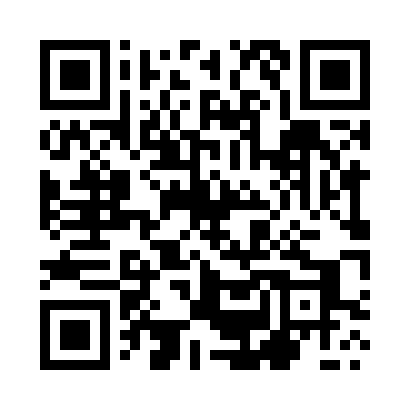 Prayer times for Wolczyn, PolandWed 1 May 2024 - Fri 31 May 2024High Latitude Method: Angle Based RulePrayer Calculation Method: Muslim World LeagueAsar Calculation Method: HanafiPrayer times provided by https://www.salahtimes.comDateDayFajrSunriseDhuhrAsrMaghribIsha1Wed2:545:2012:455:528:1010:262Thu2:515:1912:455:528:1210:293Fri2:475:1712:455:538:1310:324Sat2:445:1512:455:548:1510:355Sun2:405:1312:445:558:1610:386Mon2:375:1212:445:568:1810:417Tue2:335:1012:445:578:2010:448Wed2:305:0812:445:588:2110:489Thu2:295:0712:445:598:2310:5110Fri2:295:0512:446:008:2410:5211Sat2:285:0312:446:018:2610:5212Sun2:275:0212:446:028:2710:5313Mon2:275:0012:446:038:2910:5414Tue2:264:5912:446:048:3010:5415Wed2:264:5712:446:058:3210:5516Thu2:254:5612:446:058:3310:5617Fri2:254:5512:446:068:3510:5618Sat2:244:5312:446:078:3610:5719Sun2:244:5212:446:088:3710:5820Mon2:234:5112:446:098:3910:5821Tue2:234:4912:446:098:4010:5922Wed2:224:4812:456:108:4210:5923Thu2:224:4712:456:118:4311:0024Fri2:214:4612:456:128:4411:0125Sat2:214:4512:456:138:4511:0126Sun2:214:4412:456:138:4711:0227Mon2:204:4312:456:148:4811:0228Tue2:204:4212:456:158:4911:0329Wed2:204:4112:456:158:5011:0430Thu2:194:4012:456:168:5111:0431Fri2:194:3912:466:178:5211:05